                                                                                          Проект                                                                               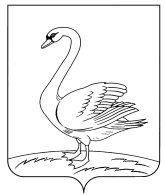             _______________                                                                                               №____________Об утверждении административного регламента предоставления муниципальной услуги  «Предоставление градостроительного плана земельногоучастка»       В соответствии с Федеральным законом от 06.10.2003 N 131-ФЗ «Об общих принципах организации местного самоуправления в Российской Федерации», Федеральным законом от 27.07.2010 N 210-ФЗ «Об организации предоставления государственных и муниципальных услуг», постановлением администрации Лебедянского муниципального района от 03.08.2011г. № 987а «Об утверждении правил разработки и утверждения административных регламентов предоставления муниципальных услуг» (ред. от 19.12.2017), администрация Лебедянского муниципального района                                                         ПОСТАНОВЛЯЕТ: 1.Утвердить административный регламент предоставления муниципальной услуги «Предоставление градостроительного плана земельного участка» (Приложение)2.Считать утратившим силу постановление администрации Лебедянского муниципального района Липецкой области Российской Федерации от 22.11.2017 № 866 «Об утверждении административного регламента предоставления муниципальной услуги «Предоставление градостроительного плана земельного участка»;            3.Опубликовать настоящее постановление в газете «Лебедянские вести» и на официальном сайте администрации Лебедянского муниципального района в сети Интернет.Глава администрации  Лебедянского муниципального района                                                 И.В. Алтухов                                        Начальник отдела архитектурыи градостроительства-главный архитектор Алёшин Н.А.« __ » ____ 2019 г.____________Согласовано:Начальник правового отделаРешетникова Л. В.              « __ » ___  2019 г. __________                                                                                                                                                                              проектАДМИНИСТРАТИВНЫЙ РЕГЛАМЕНТ ПРЕДОСТАВЛЕНИЯ МУНИЦИПАЛЬНОЙ УСЛУГИ «ПРЕДОСТАВЛЕНИЕ ГРАДОСТРОИТЕЛЬНОГО ПЛАНА ЗЕМЕЛЬНОГО УЧАСТКА»Раздел I. ОБЩИЕ ПОЛОЖЕНИЯ1. Предмет регулирования регламента1. Административный регламент предоставления муниципальной услуги «Предоставление градостроительного плана земельного участка» определяет сроки и последовательность административных процедур (действий) при предоставлении муниципальной услуги «Предоставление градостроительного плана земельного участка» (далее – муниципальная услуга), а также порядок взаимодействия между должностными лицами администрации Лебедянского муниципального района Липецкой области, порядок взаимодействия администрации Лебедянского муниципального района Липецкой области, с заявителями, иными органами, учреждениями и организациями при предоставлении муниципальной услуги (далее – административный регламент).2. Круг заявителей2. Заявителями на получение муниципальной услуги являются правообладатели земельных участков, а также уполномоченные ими в установленном законом порядке лица (далее - заявитель).3. Требования к порядку информирования о предоставлении муниципальной услуги3. Информирование о порядке предоставления муниципальной услуги осуществляется администрацией Лебедянского муниципального района Липецкой области (далее – ОМСУ) с использованием информационно-телекоммуникационной сети «Интернет», включая Единый портал государственных и муниципальных услуг (далее - ЕПГУ) (http://www.gosuslugi.ru) и Региональный портал государственных и муниципальных услуг Липецкой области» (далее – РПГУ) (http://pgu.admlr.lipetsk.ru), средств телефонной связи, средств массовой информации, информационных материалов, путем размещения информации на официальном сайте ОМСУ (http://www.lebadm.ru/) (далее – сайт ОМСУ), и направления письменных ответов на обращения заявителей по почте (в электронном виде), а также при личном приеме заявителей. 4. На сайте ОМСУ, Лебедянского отдела областного бюджетного учреждения «Уполномоченный многофункциональный центр предоставления государственных и муниципальных услуг Липецкой области» (далее – УМФЦ), ЕПГУ и РПГУ размещаются сведения: о местонахождении, номерах телефонов для справок, электронной почте, графике (режиме) работы ОМСУ, перечень УМФЦ, в которых предоставляется муниципальная услуга, адреса местонахождения, телефоны, содержатся в приложении 1 к административному регламенту.5. ОМСУ осуществляет прием заявителей для предоставления муниципальной услуги в соответствии с графиком работы, утвержденным руководителем (или иным уполномоченным лицом) ОМСУ.Консультации предоставляются по вопросам:графика работы ОМСУ;перечня документов, необходимых для предоставления заявителям муниципальной услуги;порядка заполнения реквизитов заявления о предоставлении заявителю муниципальной услуги, форма которого предусмотрена приложением 2 к административному регламенту;порядка и условий предоставления муниципальной услуги;сроков предоставления муниципальной услуги;оснований для отказа в предоставлении муниципальной услуги;порядка обжалования решений, действий (бездействия) должностных лиц.6. На сайте ОМСУ, ЕПГУ и РПГУ, информационных стендах в УМФЦ размещается следующая информация:текст административного регламента с приложениями;извлечения из нормативных правовых актов, содержащих нормы, регулирующие деятельность ОМСУ по предоставлению муниципальной услуги;перечень документов, необходимых для предоставления гражданам муниципальной услуги, а также требования, предъявляемые к этим документам;процедура предоставления муниципальной услуги в текстовом виде;бланк и образец заполнения заявления;исчерпывающий перечень оснований для отказа в предоставлении муниципальной услуги;местонахождение, график (режим) работы, номера телефонов, адреса интернет-сайтов и электронной почты ОМСУ и УМФЦ;информация о порядке обжалования решений и действий (бездействия) должностных лиц ОМСУ и УМФЦ.7. В целях обеспечения равного доступа к получению необходимой информации о порядке предоставления муниципальной услуги сайт ОМСУ должен располагать версией для людей с ограниченными возможностями зрения.8. При ответах на телефонные звонки и устные обращения специалисты ОМСУ, в функции которых входит прием граждан, подробно и в вежливой (корректной) форме консультируют обратившихся заявителей по интересующим их вопросам. Ответ на телефонный звонок должен содержать информацию о наименовании органа, в который позвонил заявитель, фамилии, имени, отчестве и должности специалиста, принявшего телефонный звонок. Раздел II. СТАНДАРТ ПРЕДОСТАВЛЕНИЯ МУНИЦИПАЛЬНОЙ УСЛУГИ4. Наименование муниципальной услуги9. Наименование муниципальной услуги «Предоставление градостроительного плана земельного участка».5. Наименование органа местного самоуправления, предоставляющего муниципальную услугу10. Муниципальную услугу предоставляет администрация Лебедянского муниципального района Липецкой области Российской Федерации. Согласно пункту 3 части 1 статьи 7 Федерального закона от 27 июля 2010 года № 210-ФЗ «Об организации предоставления государственных и муниципальных услуг» ОМСУ не вправе требовать от заявителя осуществления действий, в том числе согласований, необходимых для получения муниципальной услуги и связанных с обращением в иные государственные органы, иные органы местного самоуправления, организации, за исключением получения услуг и получения документов и информации, включенных в Перечень услуг, которые являются необходимыми и обязательными для предоставления муниципальных услуг, утвержденный нормативным правовым актом ОМСУ.При предоставлении муниципальной услуги в целях получения информации, необходимой для предоставления градостроительного плана земельного участка, ОМСУ осуществляет взаимодействие с организациями, осуществляющими эксплуатацию сетей инженерно-технического обеспечения.6. Описание результата предоставления муниципальной услуги11. Результатом предоставления муниципальной услуги является предоставление заявителю градостроительного плана земельного участка или предоставление отказа в предоставлении градостроительного плана земельного участка.7. Срок предоставления муниципальной услугиМуниципальная услуга предоставляется в течение двадцати рабочих дней после получения заявления.8. Перечень нормативных правовых актов, регулирующих отношения, возникающие в связи с предоставлением муниципальной услугиПредоставление муниципальной услуги осуществляется в соответствии с:Градостроительным кодексом Российской Федерации от 29.12.2004 года                        № 190-ФЗ("Российская газета", N 290, 30.12.2004,"Собрание законодательства РФ", 03.01.2005, N 1 (часть 1), ст. 16,"Парламентская газета", N 5-6, 14.01.2005);Гражданским кодексом Российской Федерации от 30 ноября 1994 года                   № 51-ФЗ  ("Собрание законодательства РФ", 05.12.1994, N 32, ст. 3301,"Российская газета", N 238-239, 08.12.1994.);Федеральным законом от 27.07.2010 года № 210-ФЗ «Об организации предоставления государственных и муниципальных услуг» ("Российская газета", N 168, 30.07.2010, "Собрание законодательства РФ", 02.08.2010, N 31, ст. 4179.);Федеральным законом от 06.10.2003 года № 131-ФЗ «Об общих принципах организации местного самоуправления в Российской Федерации» ("Собрание законодательства РФ", 06.10.2003, N 40, ст. 3822,"Парламентская газета", N 186, 08.10.2003,"Российская газета", N 202, 08.10.2003.);Федеральным законом от 24.11.1995 № 181-ФЗ «О социальной защите инвалидов в Российской Федерации» ("Собрание законодательства РФ", 27.11.1995, N 48, ст. 4563,"Российская газета", N 234, 02.12.1995.);Федеральным законом от 6 апреля 2011 года № 63-ФЗ «Об электронной подписи» ("Парламентская газета", N 17, 08-14.04.2011,"Российская газета", N 75, 08.04.2011,"Собрание законодательства РФ", 11.04.2011, N 15, ст. 2036);постановлением Правительства Российской Федерации от 27.09.2011 № 797 «О взаимодействии между многофункциональными центрами предоставления государственных и муниципальных услуг и федеральными органами исполнительной власти, органами государственных внебюджетных фондов, органами государственной власти субъектов Российской Федерации, органами местного самоуправления» ("Собрание законодательства РФ", 03.10.2011, N 40, ст. 5559,"Российская газета", N 222, 05.10.2011.);постановлением Правительства Российской Федерации от 22.12.2012                 № 1376 «Об утверждении Правил организации деятельности многофункциональных центров предоставления государственных и муниципальных услуг»( "Российская газета", N 303, 31.12.2012,"Собрание законодательства РФ", 31.12.2012, N 53 (ч. 2), ст. 7932);постановлением Правительства Российской Федерации от 18.03.2015 № 250 «Об утверждении требований к составлению и выдаче заявителям документов на бумажном носителе, подтверждающих содержание электронных документов, направленных в многофункциональный центр предоставления государственных и муниципальных услуг по результатам предоставления государственных и муниципальных услуг органами, предоставляющими государственные услуги, и органами, предоставляющими муниципальные услуги, и к выдаче заявителям на основании информации из информационных систем органов, предоставляющих государственные услуги, и органов, предоставляющих муниципальные услуги, в том числе с использованием информационно-технологической и коммуникационной инфраструктуры, документов, включая составление на бумажном носителе и заверение выписок из указанных информационных систем» (Официальный интернет-портал правовой информации http://www.pravo.gov.ru, 25.03.2015,"Собрание законодательства РФ", 30.03.2015, N 13, ст. 1936.);постановлением Правительства Российской Федерации от 26.03.2016 № 236 «О требованиях к предоставлению в электронной форме государственных и муниципальных услуг»( Официальный интернет-портал правовой информации http://www.pravo.gov.ru, 05.04.2016,"Российская газета", N 75, 08.04.2016,"Собрание законодательства РФ", 11.04.2016, N 15, ст. 2084.);приказом Минстроя России от 25.04.2017 N 741/пр «Об утверждении формы градостроительного плана земельного участка и порядка ее заполнения» (Официальный интернет-портал правовой информации http://www.pravo.gov.ru, 31.05.2017).9. Исчерпывающий перечень документов, необходимых в соответствии с нормативными правовыми актами для предоставления муниципальной услуги и услуг, которые являются необходимыми и обязательными для предоставления муниципальной услуги, подлежащих представлению заявителем12. Для получения муниципальной услуги заявитель представляет в ОМСУ или УМФЦ заявление по форме согласно приложению 2 к административному регламенту.В случае обращения заявителя через представителя, лицо, подающее заявление, предъявляет документы, подтверждающие полномочия представителя заявителя в соответствии с законодательством Российской Федерации. Заявление может быть направлено в форме электронного документа (при наличии технической возможности).10. Исчерпывающий перечень документов, необходимых в соответствии с нормативными правовыми актами для предоставления муниципальной услуги, которые находятся в распоряжении органов местного самоуправления, иных органов и организаций13. При предоставлении муниципальной услуги не предусмотрено предоставление документов, которые находятся в распоряжении иных органов и организаций и подлежат представлению в рамках межведомственного информационного взаимодействия. 11. Представление документов (осуществление действий), которые запрещено требовать от заявителя14. Орган, предоставляющий муниципальную услугу, не вправе требовать от заявителя:1) представления документов и информации или осуществления действий, представление или осуществление которых не предусмотрено нормативными правовыми актами, регулирующими отношения, возникающие в связи с предоставлением муниципальной услуги;2) представления документов и информации, которые находятся в распоряжении органов, предоставляющих муниципальную услугу, иных государственных органов, органов местного самоуправления либо подведомственных государственным органам или органам местного самоуправления организаций, участвующих в предоставлении предусмотренных частью 1 статьи 1 Федерального закона от 27.07.2010 № 210-ФЗ «Об организации предоставления государственных и муниципальных услуг» (далее -  Федеральный закон от 27.07.2010 № 210-ФЗ) государственных и муниципальных услуг, в соответствии с нормативными правовыми актами Российской Федерации, нормативными правовыми актами Липецкой области, муниципальными правовыми актами, за исключением документов, включенных в определенный частью 6 статьи 7 Федерального закона от 27.07.2010 № 210-ФЗ перечень документов. Заявитель вправе представить указанные документы и информацию в орган, предоставляющий муниципальную услугу, по собственной инициативе;3) осуществления действий, в том числе согласований, необходимых для получения муниципальной услуги и связанных с обращением в иные государственные органы, органы местного самоуправления, организации, за исключением получения услуг и получения документов и информации, предоставляемых в результате предоставления таких услуг, включенных в перечни, указанные в части 1 статьи 9 Федерального закона от 27.07.2010 № 210-ФЗ;4) представления документов и информации, отсутствие и (или) недостоверность которых не указывались при первоначальном отказе в приеме документов, необходимых для предоставления муниципальной услуги, либо в предоставлении муниципальной услуги, за исключением следующих случаев:а) изменение требований нормативных правовых актов, касающихся предоставления муниципальной услуги, после первоначальной подачи заявления о предоставлении муниципальной услуги;б) наличие ошибок в заявлении о предоставлении муниципальной услуги и документах, поданных заявителем после первоначального отказа в приеме документов, необходимых для предоставления муниципальной услуги, либо в предоставлении муниципальной услуги и не включенных в представленный ранее комплект документов;в) истечение срока действия документов или изменение информации после первоначального отказа в приеме документов, необходимых для предоставления муниципальной услуги, либо в предоставлении муниципальной услуги;г) выявление документально подтвержденного факта (признаков) ошибочного или противоправного действия (бездействия) должностного лица органа, предоставляющего муниципальную услугу, государственного или муниципального служащего, работника многофункционального центра, работника организации, предусмотренной частью 1.1 статьи 16 Федерального закона от 27.07.2010 № 210-ФЗ, при первоначальном отказе в приеме документов, необходимых для предоставления муниципальной услуги, либо в предоставлении муниципальной услуги, о чем в письменном виде за подписью руководителя органа, предоставляющего муниципальную услугу, руководителя многофункционального центра при первоначальном отказе в приеме документов, необходимых для предоставления муниципальной услуги, либо руководителя организации, предусмотренной частью 1.1 статьи 16 Федерального закона от 27.07.2010               № 210-ФЗ, уведомляется заявитель, а также приносятся извинения за доставленные неудобства.12. Исчерпывающий перечень оснований для отказа в приеме документов, необходимых для предоставления муниципальной услуги15. Основания для отказа в приеме документов, необходимых для предоставления муниципальной услуги законодательством не установлены.13. Исчерпывающий перечень оснований для приостановления или отказа в предоставлении муниципальной услуги16. Основания для приостановления предоставления муниципальной услуги отсутствуют.17. Основаниями для отказа в предоставлении муниципальной услуги являются:- отсутствие утвержденной документации по планировке территории, в случае, если в соответствии с Градостроительным кодексом Российской Федерации размещение объекта капитального строительства не допускается при отсутствии документации по планировке территории;- обращение за предоставлением градостроительного плана земельного участка лица, не являющегося правообладателем земельного участка.14. Перечень услуг, которые являются необходимыми и обязательными для предоставления муниципальной услуги, в том числе сведения о документе (документах), выдаваемом (выдаваемых) организациями, участвующими в предоставлении муниципальной услуги18. Услугами, которые являются необходимыми и обязательными для предоставления муниципальной услуги, в том числе сведения о документе (документах), выдаваемом (выдаваемых) организациями, участвующими в предоставлении муниципальной услуги, являются предоставление технических условий для подключения (технологического присоединения) планируемого к строительству или реконструкции объекта капитального строительства к сетям инженерно-технического обеспечения.15. Порядок, размер и основания взимания государственной пошлины или иной платы, взимаемой за предоставление муниципальной услуги19. Предоставление муниципальной услуги осуществляется бесплатно, государственная пошлина не взимается.16. Порядок, размер и основания взимания платы за предоставление услуг, которые являются необходимыми и обязательными для предоставления муниципальной услуги, включая информацию о методике расчета размера такой платыПредоставление услуг, которые являются необходимыми и обязательными для предоставления муниципальной услуги, не осуществляется.17. Максимальный срок ожидания в очереди при подаче запроса о предоставлении муниципальной услуги и при получении результата предоставления муниципальной услуги20. Максимальный срок ожидания в очереди при подаче заявления о предоставлении муниципальной услуги, а также при получении результата предоставления муниципальной услуги не должен превышать 15 минут.18. Срок и порядок регистрации запроса заявителя о предоставлении муниципальной услуги, в том числе в электронной форме21. Заявление о предоставлении муниципальной услуги регистрируется в день поступления специалистом, ответственным за регистрацию входящей корреспонденции.Регистрация заявления о предоставлении муниципальной услуги, в том числе поданного в электронной форме и поступившего в нерабочий (выходной или праздничный) день, осуществляется в первый, следующий за ним рабочий день.19. Требования к помещениям, в которых предоставляется муниципальная услуга, к месту ожидания и приема заявителей, размещению и оформлению визуальной, текстовой и мультимедийной информации о порядке предоставления такой услуги22. Центральный вход в здание, в котором предоставляется муниципальная услуга, должен быть оборудован информационной табличкой (вывеской), содержащей информацию о вышеуказанном органе, осуществляющем предоставление муниципальной услуги (его наименовании и режим работы).23. Прием заявителей осуществляется в специально выделенных помещениях и залах обслуживания (информационных залах) - местах предоставления муниципальной услуги.Места ожидания должны соответствовать комфортным условиям для заявителей и оптимальным условиям для работы специалистов.Количество мест ожидания определяется исходя из фактической нагрузки и возможностей для их размещения в здании, но не может составлять менее двух мест. Места для заполнения (оформления) документов оборудуются столами, стульями, кресельными секциями и обеспечиваются образцами заполнения документов.Помещение для непосредственного взаимодействия специалиста с заявителем должно быть организовано в виде отдельного рабочего места для каждого ведущего прием специалиста.Рабочие места должны быть оборудованы информационными табличками (вывесками) с указанием:фамилии, имени, отчества и должности специалиста;времени перерыва на обед.Каждое рабочее место специалиста должно быть оборудовано персональным компьютером с возможностью доступа к необходимым информационным базам данных, печатающим устройствам.Места информирования, предназначенные для ознакомления посетителей с информационными материалами, оборудуются информационными стендами, столами, стульями для возможности оформления документов.24. Помещения, в которых предоставляется муниципальная услуга, должны обеспечивать для заявителей, в том числе инвалидов: условия для беспрепятственного доступа к объекту (зданию, помещению), в котором предоставляется муниципальная услуга;возможность самостоятельного передвижения по территории, на которой расположены объекты (здания, помещения), в которых предоставляется муниципальная услуга, а также входа в такие объекты и выхода из них;возможность посадки в транспортное средство и высадки из него, в том числе с использованием кресла-коляски;сопровождение инвалидов, имеющих стойкие расстройства функции зрения и самостоятельного передвижения;надлежащее размещение оборудования и носителей информации, необходимых для обеспечения беспрепятственного доступа инвалидов к объектам (зданиям, сооружениям), в которых предоставляется муниципальная услуга, с учетом ограничений их жизнедеятельности;дублирование необходимой для инвалидов звуковой и зрительной информации, а также надписей, знаков и иной текстовой и графической информации знаками, выполненными рельефно-точечным шрифтом Брайля;допуск сурдопереводчика и тифлосурдопереводчика;допуск собаки-проводника на объекты (здания, помещения), в которых предоставляется муниципальная услуга, при наличии документа, подтверждающего ее специальное обучение;оказание инвалидам помощи в преодолении барьеров, мешающих получению муниципальной услуги наравне с другими лицами.При отсутствии возможности полностью оборудовать здание и помещение (место предоставления муниципальной услуги) с учетом потребностей инвалидов предоставление муниципальной услуги осуществляется в специально выделенных для этих целей помещениях (комнатах), расположенных на первом этаже здания, либо, когда это возможно, обеспечивается предоставление муниципальной услуги по месту жительства инвалида или в дистанционном режиме.20. Показатели доступности и качества муниципальной услуги, в том числе количество взаимодействий заявителя с должностными лицами при предоставлении муниципальной услуги и их продолжительность, возможность получения муниципальной услуги в многофункциональном центре предоставления государственных и муниципальных услуг, возможность получения информации о ходе предоставления муниципальной услуги, в том числе с использованием информационно-коммуникационных технологий25. ОМСУ обеспечивает качество и доступность предоставления муниципальной услуги.26. Показателями доступности и качества предоставления муниципальной услуги являются:открытый доступ для заявителей к информации о порядке и сроках предоставления муниципальной услуги, порядке обжалования действий (бездействия) должностных лиц, осуществляющих предоставление услуги;соблюдение стандарта предоставления муниципальной услуги;отсутствие обоснованных жалоб заявителей на действия (бездействие) должностных лиц ОМСУ при предоставлении муниципальной услуги;возможность подачи заявления на получение муниципальной услуги и информации о ходе ее предоставления в УМФЦ;возможность подачи заявления о предоставлении муниципальной услуги и документов, необходимых для предоставления муниципальной услуги в электронной форме (при наличии технической возможности);предоставление возможности получения информации о ходе предоставления муниципальной услуги, в том числе с использованием информационно-телекоммуникационных технологий (при наличии технической возможности);размещение информации о данной услуге на ЕПГУ и РПГУ;возможность получения муниципальной услуги в электронной форме (при наличии технической возможности);обеспечение возможности осуществления мониторинга предоставления услуги и результатов предоставления услуги в электронном виде;возможность оценить доступность и качество муниципальной услуги на РПГУ.Количество взаимодействий должностных лиц ОМСУ с заявителем при предоставлении муниципальной услуги при личном обращении не должно превышать двух раз (подача документов и выдача результата предоставления услуги), при обращении с РПГУ 1 раз – для получения результата услуги.21. Иные требования, в том числе учитывающие особенности предоставления муниципальной услуги в многофункциональных центрах предоставления государственных и муниципальных услуг и особенности предоставления муниципальной услуги в электронной форме27. Заявление о предоставлении муниципальной услуги может быть подано в УМФЦ.Предоставление муниципальной услуги в УМФЦ осуществляется в соответствии с нормативными правовыми актами и соглашением о взаимодействии.28. При обращении заявителя за предоставлением муниципальной услуги в электронной форме заявление, а также прилагаемые к нему документы подписываются в соответствии с постановлением Правительства РФ от 25.06.2012 № 634 «О видах электронной подписи, использование которых допускается при обращении за получением государственных и муниципальных услуг»  простой электронной подписью либо усиленной квалифицированной электронной подписью. Документы, подаваемые в электронном виде с заявлением, могут быть представлены в виде сканкопий или в иной форме.29. При необходимости использования информации электронного документа в бумажном документообороте может быть сделана бумажная копия электронного документа.Бумажный документ, полученный в результате распечатки соответствующего электронного документа, может признаваться бумажной копией электронного документа при выполнении следующих условий: бумажный документ содержит всю информацию из соответствующего электронного документа, а также:- оттиск штампа с текстом (или собственноручную запись с текстом) «Копия электронного документа верна»;- собственноручную подпись должностного лица, его фамилию и дату создания бумажного документа - копии электронного документа.Указанная информация размещается на той же стороне листа документа, на которой началось размещение информации соответствующего электронного документа. Если документ продолжается на другой стороне листа или на других листах, то дополнительная заверяющая подпись без расшифровки фамилии и должности ставится на каждом листе, на одной или на обеих сторонах, на которых размещена информация.Страницы многостраничных документов следует пронумеровать. Допускается брошюрование листов многостраничных документов и заверение первой и последней страниц.Раздел III. СОСТАВ, ПОСЛЕДОВАТЕЛЬНОСТЬ И СРОКИ ВЫПОЛНЕНИЯ АДМИНИСТРАТИВНЫХ ПРОЦЕДУР, ТРЕБОВАНИЯ К ПОРЯДКУ ИХ ВЫПОЛНЕНИЯ, В ТОМ ЧИСЛЕ ОСОБЕННОСТИ ВЫПОЛНЕНИЯ АДМИНИСТРАТИВНЫХ ПРОЦЕДУР В ЭЛЕКТРОННОЙ ФОРМЕ, А ТАКЖЕ ОСОБЕННОСТИ ВЫПОЛНЕНИЯ АДМИНИСТРАТИВНЫХ ПРОЦЕДУР В МНОГОФУНКЦИОНАЛЬНЫХ ЦЕНТРАХ22. Исчерпывающий перечень административных процедур30. Предоставление муниципальной услуги включает в себя следующие административные процедуры:1) прием заявления о предоставлении градостроительного плана земельного участка;2) подготовка градостроительного плана земельного участка или отказа в выдаче градостроительного плана земельного участка;3) выдача градостроительного плана земельного участка или отказа в выдаче градостроительного плана земельного участка.23. Прием заявления о предоставлении градостроительного плана земельного участка.31. Основанием для начала административной процедуры является обращение заявителя в ОМСУ или УМФЦ с письменным заявлением или с заявлением, поданным в электронном виде с РПГУ, о предоставлении муниципальной услуги.32. Прием заявления в УМФЦ, передача заявления в ОМСУ из УМФЦ, осуществляются в соответствии с заключенными в установленном порядке соглашениями о взаимодействии. 33. Специалист ОМСУ, ответственный за прием документов, вносит в систему электронного документооборота запись о приеме документов, осуществляет присвоение входящего номера заявлению и передает его руководителю для рассмотрения и направления на исполнение уполномоченному специалисту.34. В случае представления документов посредством РПГУ, уполномоченный специалист направляет уведомление о приеме и регистрации запроса и иных документов заявителю.35. Результатом выполнения административной процедуры является прием заявления на получение муниципальной услуги.36. Способом фиксации исполнения административной процедуры, в том числе в электронной форме, является регистрация заявления о предоставлении муниципальной услуги в системе электронного документооборота.Максимальная продолжительность указанной процедуры составляет 1 рабочий день.24. Подготовка градостроительного плана земельного участка или отказа в выдаче градостроительного плана земельного участка.37. Основанием для начала административной процедуры является поступление заявления к специалисту, уполномоченному главой ОМСУ на подготовку градостроительного плана земельного участка (далее – уполномоченный специалист).38. Уполномоченный специалист в течение 7 дней (5 рабочих дней) с даты получения заявления направляет в организации, осуществляющие эксплуатацию сетей инженерно-технического обеспечения, запрос о предоставлении технических условий для подключения (технологического присоединения) планируемого к строительству или реконструкции объекта капитального строительства к сетям инженерно-технического обеспечения.Указанные технические условия подлежат представлению в орган местного самоуправления в течение 14 дней (10 рабочих дней). 39. Уполномоченный специалист в течение 3 рабочих дней осуществляет подготовку градостроительного плана земельного участка по форме, установленной приказом Минстроя России от 25.04.2017 N 741/пр «Об утверждении формы градостроительного плана земельного участка и порядка ее заполнения» в трех экземплярах или, в случае наличия оснований для отказа в предоставлении услуги, установленных пунктом 18 настоящего регламента, отказа в предоставлении градостроительного плана, подписывает градостроительный план (отказ в предоставлении градостроительного плана) и подтверждает свою подпись печатью (при наличии) ОМСУ - при подготовке градостроительного плана (отказа в предоставлении градостроительного плана) на бумажном носителе или заверяет усиленной квалифицированной электронной подписью - при подготовке градостроительного плана (отказа в предоставлении градостроительного плана) на электронном носителе. Отказ в предоставлении градостроительного плана земельного участка оформляется в двух экземплярах по форме, согласно приложению 4 к настоящему регламенту.40. Уполномоченный специалист регистрирует градостроительный план земельного участка путем присвоения ему номера. Номер градостроительного плана земельного участка присваивается в процессе внесения записи в регистрационную книгу. Регистрационная книга формируется на бумажном и электронном носителях по форме, согласно приложению 3 к настоящему регламенту.При формировании номера градостроительного плана земельного участка используется единая система кодирования и классификации документов и сведений для их однозначной идентификации на территории Липецкой области. Максимальный срок выполнения административной процедуры - 23 дня (17 рабочих дней) с учетом времени ожидания ответов на запросы.41. Результатом выполнения административной процедуры является подготовленный, удостоверенный подписью уполномоченного специалиста и зарегистрированный градостроительный план земельного участка или отказ в предоставлении градостроительного плана.25. Выдача градостроительного плана земельного участка или отказа в предоставлении градостроительного плана. 42. Основанием для начала административной процедуры является подготовленный, удостоверенный подписью уполномоченного специалиста и зарегистрированный градостроительный план земельного участка или отказ в предоставлении градостроительного плана.43. После регистрации градостроительного плана уполномоченный специалист первый и второй экземпляры на бумажном и (или) электронном носителе, заверенные усиленной квалифицированной электронной подписью, передает заявителю (его официальному представителю). Третий экземпляр на бумажном и (или) электронном носителе, заверенный усиленной квалифицированной электронной подписью уполномоченного специалиста, оставляется на хранении в ОМСУ.После подписания отказа в предоставлении градостроительного плана уполномоченный специалист первый экземпляр на бумажном и (или) электронном носителе, заверенный усиленной квалифицированной электронной подписью, передает заявителю (его официальному представителю), второй экземпляр на бумажном и (или) электронном носителе, заверенный усиленной квалифицированной электронной подписью уполномоченного специалиста, оставляется на хранении в ОМСУ.44. В случае обращения заявителя с заявлением о предоставлении муниципальной услуги через УМФЦ градостроительный план земельного участка (отказ в предоставлении градостроительного плана) выдается (направляется) через УМФЦ.Максимальный срок выполнения административной процедуры – 1 рабочий день.26. Порядок осуществления административных процедур в электронной форме, в том числе с использованием Единого портала государственных и муниципальных услуг и Регионального портала государственных и муниципальных услуг Липецкой области45. Формирование запроса заявителем осуществляется посредством заполнения электронной формы запроса на РПГУ без необходимости дополнительной подачи запроса в какой-либо иной форме.Возможность направления запроса через РПГУ предоставляется только заявителям, зарегистрированным на ЕПГУ, РПГУ с использованием Единой системы идентификации и аутентификации (ЕСИА). Если заявитель не зарегистрирован на ЕПГУ или РПГУ в качестве пользователя, ему необходимо пройти процедуру регистрации с использованием  ЕСИА.Перед заполнением электронной формы заявления на РПГУ заявителю необходимо ознакомится с порядком предоставления муниципальной услуги, полностью заполнить все поля электронной формы.46. Проверка сформированного запроса осуществляется автоматически после заполнения заявителем каждого из полей электронной формы запроса. При выявлении некорректно заполненного поля электронной формы запроса заявитель уведомляется о характере выявленной ошибки и порядке ее устранения посредством информационного сообщения непосредственно в электронной форме запроса.47. Сформированный и подписанный запрос направляется в ОМСУ средствами РПГУ.48. ОМСУ обеспечивает прием и регистрацию запроса без необходимости повторного представления заявителем заявления на бумажном носителе.49. Предоставление муниципальной услуги начинается с момента приема ОМСУ электронного запроса.  Бумажная копия запроса, полученная в результате его распечатки в принимающей запросы информационной системе, передается   структурным подразделением, ответственным за предоставление муниципальной услуги, специалисту ОМСУ, ответственному за регистрацию входящих документов.50. Должностное лицо, уполномоченное на предоставление муниципальной услуги, не позднее рабочего дня, следующего за днем поступления заявления в ОМСУ, передает в личный кабинет заявителя на РПГУ с использованием средств РПГУ измененный статус запроса («Принято ведомством») и информацию о регистрации заявления (входящий регистрационный номер заявления, дата регистрации, сведения о прилагаемых к заявлению документах (файлах) при их наличии).51. Результат предоставления муниципальной услуги по выбору заявителя может быть представлен в форме документа на бумажном носителе, а также в форме электронного документа, подписанного уполномоченным должностным лицом с использованием усиленной квалифицированной электронной подписи.52. Заявителю предоставляется возможность получения информации о ходе предоставления муниципальной услуги.Информация направляется заявителю ОМСУ в срок, не превышающий 1 рабочий день после завершения выполнения соответствующего действия, на адрес электронной почты и в личный кабинет.Раздел IV. ФОРМЫ КОНТРОЛЯ ЗА ИСПОЛНЕНИЕМАДМИНИСТРАТИВНОГО РЕГЛАМЕНТА27. Порядок осуществления текущего контроля за соблюдением и исполнением ответственными должностными лицами положений регламента и иных нормативных правовых актов, устанавливающих требования к предоставлению муниципальной услуги, а также принятием ими решений53. Текущий контроль за соблюдением порядка и стандарта предоставления муниципальной услуги, административных процедур по предоставлению муниципальной услуги и принятием решений специалистами осуществляется: отделом архитектуры и градостроительства Лебедянского муниципального района.        Текущий контроль осуществляется путем проведения проверок соблюдения и исполнения положений настоящего регламента.28. Порядок и периодичность осуществления плановых и внеплановых проверок полноты и качества предоставления муниципальной услуги, в том числе порядок и формы контроля за полнотой и качеством предоставления муниципальной услуги54. Контроль  за полнотой и качеством предоставления муниципальной услуги включает в себя проведение проверок, выявление и устранение нарушений прав заявителей, рассмотрение, принятие в пределах компетенции решений и подготовку ответов на обращения заявителей, содержащие жалобы на решения, действия (бездействие) должностных лиц.55. Проведение проверок может носить плановый характер (осуществляться на основании годовых планов работы, но не реже 1 раза в год) и внеплановый характер.56. Проверки полноты и качества предоставления муниципальной услуги осуществляются на основании правового акта руководителя (или уполномоченного лица) ОМСУ. Для проведения проверки формируется комиссия, деятельность которой осуществляется в соответствии с правовым актом руководителя (или уполномоченного лица) ОМСУ.57. При проверке могут рассматриваться все вопросы, связанные с предоставлением муниципальной услуги (комплексные проверки), или отдельные вопросы (тематические проверки).58. Результаты проведенных проверок оформляются в виде акта проверки. В случае выявления нарушений прав заявителей руководителем (или уполномоченным лицом) ОМСУ осуществляется привлечение виновных лиц к ответственности в соответствии с законодательством Российской Федерации.29. Ответственность должностных лиц за решения и действия (бездействие), принимаемые (осуществляемые) ими в ходе предоставления муниципальной услуги59. По результатам проверок, в случае выявления нарушений соблюдения положений административного регламента и иных нормативных правовых актов, устанавливающих требования к предоставлению муниципальной услуги, виновные специалисты несут ответственность в соответствии с законодательством Российской Федерации и законодательством Липецкой области.60. Персональная ответственность специалистов ОМСУ закрепляется в их должностных регламентах (инструкциях) в соответствии с требованиями законодательства.61. Специалисты ОМСУ несут персональную ответственность за своевременность и качество предоставления муниципальной услуги.30. Положения, характеризующие требования к порядку и формам контроля за предоставлением муниципальной услуги, в том числе со стороны граждан, их объединений и организаций62. Граждане, их объединения и организации имеют право на любые предусмотренные действующим законодательством формы контроля за деятельностью ОМСУ при предоставлении услуги.Контроль за исполнением административного регламента со стороны граждан, их объединений и организаций является самостоятельной формой контроля и осуществляется путем направления обращений в ОМСУ, а также путем обжалования действий (бездействия) и решений, осуществляемых (принятых) в ходе исполнения административного регламента, в ОМСУ.Информация о результатах рассмотрения обращений граждан, их объединений и организаций доводится до сведения лиц, направивших эти обращения, в установленные законодательством сроки.Раздел V. ДОСУДЕБНЫЙ (ВНЕСУДЕБНЫЙ) ПОРЯДОК ОБЖАЛОВАНИЯ РЕШЕНИЙ И ДЕЙСТВИЙ (БЕЗДЕЙСТВИЯ) ОРГАНА, ПРЕДОСТАВЛЯЮЩЕГО МУНИЦИПАЛЬНУЮ УСЛУГУ, МНОГОФУНКЦИОНАЛЬНОГО ЦЕНТРА, А ТАКЖЕ ЕГО ДОЛЖНОСТНЫХ ЛИЦ, МУНИЦИПАЛЬНЫХ СЛУЖАЩИХ, РАБОТНИКОВ31. Информация для заявителя о его праве на досудебное (внесудебное) обжалование действий (бездействия) и решений органа местного самоуправления, предоставляющего муниципальную услугу, а также должностных лиц, принятых (осуществляемых) в ходе предоставления муниципальной услуги63. Заявитель имеет право на досудебное (внесудебное) обжалование действий (бездействия) и решений, принятых (осуществляемых) должностными лицами и специалистами ОМСУ, УМФЦ в ходе предоставления муниципальной услуги.32. Предмет жалобы64. Заявитель может обратиться с жалобой, в том числе в следующих случаях:     - нарушение срока регистрации запроса о предоставлении муниципальной услуги;     - нарушение срока предоставления муниципальной услуги. В указанном случае досудебное (внесудебное) обжалование заявителем решений и действий (бездействия) УМФЦ, работника УМФЦ возможно в случае, если на многофункциональный центр, решения и действия (бездействие) которого обжалуются, возложена функция по предоставлению соответствующих муниципальных услуг в полном объеме;     - требование у заявителя документов или информации либо осуществления действий, представление или осуществление которых не предусмотрено нормативными правовыми актами Российской Федерации, нормативными правовыми актами субъектов Российской Федерации, муниципальными правовыми актами для предоставления муниципальной услуги;     - отказ в приеме документов, предоставление которых предусмотрено нормативными правовыми актами Российской Федерации, нормативными правовыми актами субъектов Российской Федерации, муниципальными правовыми актами для предоставления муниципальной услуги, у заявителя;     - отказ в предоставлении муниципальной услуги, если основания отказа не предусмотрены федеральными законами и принятыми в соответствии с ними иными нормативными правовыми актами Российской Федерации, законами и иными нормативными правовыми актами субъектов Российской Федерации, муниципальными правовыми актами. В указанном случае досудебное (внесудебное) обжалование заявителем решений и действий (бездействия) УМФЦ, работника УМФЦ возможно в случае, если на УМФЦ, решения и действия (бездействие) которого обжалуются, возложена функция по предоставлению соответствующих муниципальных услуг в полном объеме;     - затребование с заявителя при предоставлении муниципальной услуги платы, не предусмотренной нормативными правовыми актами Российской Федерации, нормативными правовыми актами субъектов Российской Федерации, муниципальными правовыми актами;     - отказ органа, предоставляющего муниципальную услугу, или должностного лица органа, предоставляющего муниципальную услугу, УМФЦ, работника УМФЦ, организаций, или их работников в исправлении допущенных ими опечаток и ошибок в выданных в результате предоставления муниципальной услуги документах либо нарушение установленного срока таких исправлений. В указанном случае досудебное (внесудебное) обжалование заявителем решений и действий (бездействия) УМФЦ, работника УМФЦ возможно в случае, если на УМФЦ, решения и действия (бездействие) которого обжалуются, возложена функция по предоставлению соответствующих муниципальных услуг в полном объеме;     - нарушение срока или порядка выдачи документов по результатам предоставления муниципальной услуги;     - приостановление предоставления муниципальной услуги, если основания приостановления не предусмотрены федеральными законами и принятыми в соответствии с ними иными нормативными правовыми актами Российской Федерации, законами и иными нормативными правовыми актами субъектов Российской Федерации, муниципальными правовыми актами. В указанном случае досудебное (внесудебное) обжалование заявителем решений и действий (бездействия) УМФЦ, работника УМФЦ возможно в случае, если на УМФЦ, решения и действия (бездействие) которого обжалуются, возложена функция по предоставлению соответствующих муниципальных услуг в полном объеме;     - требование у заявителя при предоставлении муниципальной услуги документов или информации, отсутствие и (или) недостоверность которых не указывались при первоначальном отказе в приеме документов, необходимых для предоставления муниципальной услуги, за исключением случаев, предусмотренных пунктом 4 части 1 статьи 7 Федерального закона  от 27 июля 2010 года № 210-ФЗ «Об организации предоставления государственных и муниципальных услуг». В указанном случае досудебное (внесудебное) обжалование заявителем решений и действий (бездействия) УМФЦ, работника УМФЦ возможно в случае, если на УМФЦ, решения и действия (бездействие) которого обжалуются, возложена функция по предоставлению соответствующих муниципальных услуг в полном объеме в порядке, определенном частью 1.3 статьи 16 Федерального закона  от 27 июля 2010 года № 210-ФЗ «Об организации предоставления государственных и муниципальных услуг».33. Органы местного самоуправления и уполномоченные на рассмотрение жалобы должностные лица, которым может быть направлена жалоба65. Жалобы на решения и действия (бездействие) руководителя органа, предоставляющего муниципальную услугу, подаются в вышестоящий орган (при его наличии) либо в случае его отсутствия рассматриваются непосредственно руководителем органа, предоставляющего муниципальную услугу. Жалобы на решения и действия (бездействие) работника УМФЦ подаются руководителю этого УМФЦ. Жалобы на решения и действия (бездействие) УМФЦ подаются заместителю главы администрации Липецкой области, уполномоченному постановлением администрации Липецкой области.34. Порядок подачи и рассмотрения жалобы66. Жалоба подается в письменной форме на бумажном носителе, в электронной форме в орган, предоставляющий муниципальную услугу, УМФЦ либо в администрацию Липецкой области.Жалоба на решения и действия (бездействие) органа, предоставляющего муниципальную услугу, должностного лица органа, предоставляющего муниципальную услугу, муниципального служащего, руководителя органа, предоставляющего муниципальную услугу, может быть направлена по почте, через УМФЦ, с использованием информационно-телекоммуникационной сети "Интернет", официального сайта органа, предоставляющего муниципальную услугу, РПГУ, а также может быть принята при личном приеме заявителя. Жалоба на решения и действия (бездействие) УМФЦ, работника УМФЦ может быть направлена по почте, с использованием информационно-телекоммуникационной сети "Интернет", официального сайта УМФЦ, а также может быть принята при личном приеме заявителя.67. Жалоба должна содержать:1) наименование органа, предоставляющего муниципальную услугу, должностного лица органа, предоставляющего муниципальную услугу, либо муниципального служащего, УМФЦ, его руководителя и (или) работника, решения и действия (бездействие) которых обжалуются;2) фамилию, имя, отчество (последнее - при наличии), сведения о месте жительства заявителя - физического лица либо наименование, сведения о месте нахождения заявителя-юридического лица, а также номер (номера) контактного телефона, адрес (адреса) электронной почты (при наличии) и почтовый адрес, по которым должен быть направлен ответ заявителю;3) сведения об обжалуемых решениях и действиях (бездействии) ОМСУ, должностного лица ОМСУ, УМФЦ, работника УМФЦ;4) доводы, на основании которых заявитель не согласен с решением и действием (бездействием) ОМСУ, должностного лица ОМСУ, УМФЦ, работника УМФЦ. Заявителем могут быть представлены документы (при наличии), подтверждающие доводы заявителя, либо их копии.35. Сроки рассмотрения жалобы68. Жалоба подлежит рассмотрению должностным лицом ОМСУ, наделенным полномочиями по рассмотрению жалоб, в течение пятнадцати рабочих дней со дня ее регистрации, а в случае обжалования отказа ОМСУ в приеме документов у заявителя либо в исправлении допущенных опечаток и ошибок или в случае обжалования нарушения установленного срока таких исправлений - в течение пяти рабочих дней со дня ее регистрации.36. Перечень оснований для приостановления рассмотрения жалобы в случае, если возможность приостановления предусмотрена действующим законодательством69. Оснований для приостановления рассмотрения жалобы не предусмотрено.Ответ на жалобу не дается в следующих случаях: - если в письменном обращении не указаны фамилия заявителя, направившего обращение, или почтовый адрес, по которому должен быть направлен ответ;- если текст письменного обращения не поддается прочтению (о чем в течение семи дней со дня регистрации обращения сообщается гражданину, направившему обращение, если его фамилия и почтовый адрес поддаются прочтению);- если текст письменного обращения не позволяет определить суть предложения, заявления или жалобы (о чем в течение семи дней со дня регистрации обращения сообщается гражданину, направившему обращение).71. ОМСУ, УМФЦ вправе оставить заявление без ответа по существу:- в случае  если в письменном обращении содержатся нецензурные либо оскорбительные выражения, угрозы жизни, здоровью и имуществу должностного лица, а также членов его семьи (о недопустимости злоупотребления правом необходимо сообщить гражданину, направившему обращение);- если в письменном обращении заявителя содержится вопрос, на который ему неоднократно давались письменные ответы по существу в связи с ранее направляемыми обращениями, и при этом в обращении не приводятся новые доводы или обстоятельства (при условии, что обращение направлено в тот же ОМСУ или одному и тому же должностному лицу). Гражданин направивший обращение  уведомляется о принятом решении о безосновательности очередного обращения и прекращении переписки.72. Обращение, в котором обжалуется судебное решение, в течение семи дней со дня регистрации возвращается гражданину, направившему обращение, с разъяснением порядка обжалования данного судебного решения.73. В случае если ответ по существу поставленного в обращении вопроса не может быть дан без разглашения сведений, составляющих государственную или иную охраняемую федеральным законом тайну, гражданину, направившему обращение, сообщается о невозможности дать ответ по существу поставленного в нем вопроса в связи с недопустимостью разглашения указанных сведений.74. В случае если причины, по которым ответ по существу поставленных в обращении вопросов не мог быть дан, в последующем были устранены, гражданин вправе вновь направить обращение в ОМСУ или соответствующему должностному лицу.37. Результат рассмотрения жалобы75. По результатам рассмотрения жалобы принимается одно из следующих решений:- в удовлетворении жалобы отказывается;- жалоба удовлетворяется, в том числе в форме отмены принятого решения, исправления допущенных опечаток и ошибок в выданных в результате предоставления муниципальной услуги документах, возврата заявителю денежных средств, взимание которых не предусмотрено нормативными правовыми актами Российской Федерации, нормативными правовыми актами Липецкой области и администрации Лебедянского муниципального района.38. Порядок информирования заявителя о результатах рассмотрения жалобы76. Не позднее дня, следующего за днем принятия решения, заявителю в письменной форме и по желанию заявителя в электронной форме направляется мотивированный ответ о результатах рассмотрения жалобы.В случае признания жалобы подлежащей удовлетворению в ответе заявителю дается информация о действиях, осуществляемых  ОМСУ, УМФЦ либо организацией, привлекаемой многофункциональным центром, в целях незамедлительного устранения выявленных нарушений при оказании муниципальной услуги, а также приносятся извинения за доставленные неудобства и указывается информация о дальнейших действиях, которые необходимо совершить заявителю в целях получения муниципальной услуги.78. В случае признания жалобы не подлежащей удовлетворению в ответе заявителю даются аргументированные разъяснения о причинах принятого решения, а также информация о порядке обжалования принятого решения.79. Ответ по результатам рассмотрения жалобы подписывается руководителем ОМСУ, руководителем УМФЦ, уполномоченным постановлением администрации Липецкой области заместителем главы администрации Липецкой области, должностным лицом либо уполномоченным на то лицом.В случае установления в ходе или по результатам рассмотрения жалобы признаков состава административного правонарушения или преступления должностное лицо, работник, наделенные полномочиями по рассмотрению жалоб, незамедлительно направляют имеющиеся материалы в органы прокуратуры.39. Порядок обжалования решения по жалобе80. Заявитель вправе обжаловать решения по жалобе вышестоящим должностным лицам ОМСУ, в прокуратуру района, в прокуратуру Липецкой области, в судебном порядке.40. Право заявителя на получение информации и документов, необходимых для обоснования и рассмотрения жалобы81. Заявитель имеет право на:- ознакомление с документами и материалами, необходимыми для обоснования и рассмотрения жалобы, если это не затрагивает права, свободы и законные интересы других лиц и если в указанных документах и материалах не содержатся сведения, составляющие государственную или иную охраняемую законом тайну;- получение информации и документов, необходимых для обоснования и рассмотрения жалобы.82. Ознакомление с документами и материалами, необходимыми для обоснования и рассмотрения жалобы осуществляется на основании письменного заявления лица, обратившегося в ОМСУ, УМФЦ с жалобой или уполномоченного им лица с приложением документов, подтверждающих полномочия на ознакомление с материалами дела.Должностное лицо ОМСУ, УМФЦ наделенное соответствующими полномочиями, в день поступления заявления (с документами) об ознакомлении с материалами, необходимыми для обоснования и рассмотрения жалобы регистрирует данное заявление (с документами), после чего, в тот же день, передает зарегистрированное заявление (с документами) в порядке делопроизводства руководителю (или уполномоченному лицу) ОМСУ, УМФЦ.Руководитель (или уполномоченное лицо) ОМСУ, УМФЦ в срок, не превышающий одного рабочего дня, следующего за днем регистрации заявления (с документами) об ознакомлении с материалами, необходимыми для обоснования и рассмотрения жалобы назначает день и время ознакомления с материалами, необходимыми для обоснования и рассмотрения жалобы, о чем заявителю сообщается (устно или письменно по выбору заявителя) в течение одного рабочего дня, следующего за днем принятия решения о назначении дня и времени ознакомления с материалами, необходимыми для обоснования и рассмотрения жалобы.Документы и материалы, непосредственно затрагивающие права и свободы заявителя, предоставляются ему для ознакомления в течение 3 рабочих дней со дня рассмотрения заявления.41. Способы информирования заявителей о порядке подачи и рассмотрения жалобы83. Информация о порядке подачи и рассмотрения жалобы размещается в информационно-телекоммуникационной сети «Интернет» на сайте ОМСУ (http://www.lebadm.ru/), на ЕПГУ, РПГУ, а также может быть сообщена                  заявителю специалистами ОМСУ при личном контакте с использованием почтовой, телефонной связи, посредством электронной почты.                                                                                                               Приложение 1 к административному регламенту предоставления муниципальной услуги «Предоставление градостроительного плана земельного участка»Сведения о местонахождении и графиках работы ОМСУ и подразделений УМФЦНаименование ОМСУ- администрация Лебедянского муниципального района.Адрес: 399610, Липецкая область, Лебедянский район, г. Лебедянь, ул. Мира, 14.Телефон/факс: (47466)5-20-98.Телефон специалиста: (47466)5-20-98.График приема в ОМСУ по вопросам предоставления муниципальной услуги (дни могут быть изменены в зависимости от установления праздничных и выходных дней в соответствии с законодательством РФ): вторник: с 8:00 час. до 12:00 час;  четверг: с 8:00 час. до 12:00 час.Время перерыва: с 12:00 до 13:00..Адрес электронной почты ОМСУ (e-mail): lebadm@admlr.lipetsk.ru.Адрес официального сайта ОМСУ в информационно-телекоммуникационной сети Интернет: http://www.lebadm.lipetsk.ru.                                       Структурные подразделения УМФЦГрафик приема в УМФЦ по вопросам предоставления муниципальной услуги (дни могут быть изменены в зависимости от установления праздничных и выходных дней в соответствии с законодательством РФ): Вторник: с 8:00 час. до 12:00 час; четверг: с 8:00 час. до 12:00 час.Приложение 2 к административному регламенту предоставления муниципальной услуги «Предоставление градостроительного плана земельного участка»Форма заявленияо предоставлении градостроительного плана земельного участкаЗаявлениео предоставлении градостроительного плана земельного участкаПрошу предоставить градостроительный план земельного участка, площадью ___________ кв.м., кадастровый номер ________________________________, расположенного по адресу:_______________________________________________ _________________________________________________________________________Земельный участок принадлежит мне на праве ______________________________ на основании _____________________________________________________________Цель использования земельного участка ____________________________________________________________________________________________________________Результат предоставления услуги прошу выдать (направить) мне:       лично в органе местного самоуправления по месту представления документов;       лично в многофункциональном центре по месту представления документов;       почтовым отправлением по адресу: ________________________________________       посредством отправки электронного документа в личный кабинет ЕПГУ, РПГУ       государственных и муниципальных услуг;       по адресу электронной почты: _____________________________________________Приложение 3к административному регламентупредоставления муниципальной услуги «Предоставление градостроительного плана земельного участка»Форма регистрационной книгиКнига регистрации градостроительных планов земельных участковПриложение 4к административному регламентупредоставления муниципальной услуги «Предоставление градостроительного плана земельного участка»Форма отказа в предоставлении градостроительного плана земельного участка________________________________________       полное наименование юридического или ____________________________                                                                        ФИО физического лица________________________________________________________            (почтовый индекс,  адрес,  телефон,  факс, ___________________________________________                     адрес электронной почты (при наличии))ОТКАЗв предоставлении градостроительного плана земельного участкаПо результатам рассмотрения Вашего заявления от _______________ 20_____г. о предоставлении градостроительного плана земельного участка  _________________________________________________________________________________________                           ( кадастровый номер (при наличии), местонахождение земельного участка) на основании положений Градостроительного кодекса Российской Федерации, Вам отказано в предоставлении градостроительного плана земельного участка.Причины отказа: отсутствие утвержденной документации по планировке территории, в случае, если в соответствии с Градостроительным кодексом Российской Федерации размещение объекта капитального строительства не допускается при отсутствии документации по планировке территории; обращение за предоставлением градостроительного плана земельного участка лица, не являющегося правообладателем земельного участка._______________________                  ______________          _____________________Должность                                                (подпись)                                         (ФИО)ПОСТАНОВЛЕНИЕАДМИНИСТРАЦИИ ЛЕБЕДЯНСКОГОМУНИЦИПАЛЬНОГО РАЙОНА ЛИПЕЦКОЙ ОБЛАСТИЛИПЕЦКОЙ ОБЛАСТИ                                           РОССИЙСКОЙ ФЕДЕРАЦИИедянь                                           РОССИЙСКОЙ ФЕДЕРАЦИИедянь№НаименованиеАдрес места расположения, контактный телефон, адрес электронной почты1.Лебедянский отдел областного бюджетного учреждения «Уполномоченный многофункциональный центр предоставления государственных и муниципальных услуг Липецкой области»399610, Липецкая область, Лебедянский район, г. Лебедянь, ул. Мира, 168 (47466) 3-82-22lebedyan@umfc48.ru2.Кому(руководителю или уполномоченному лицу органа местного самоуправления, Ф.И.О.)(Ф.И.О. для физических лиц или полноенаименование организации для юридических лиц; адрес регистрации; адрес электронной почты;контактный телефон)(дата)(фамилия, инициалы заявителя)(подпись заявителя)№ п/пФИО (наименование) заявителя, дата заявления о предоставлении градостроительного планаМестонахождение (адрес) земельного участкаКадастровый номер земельного участкаНомер градостроительного плана земельного участкаДата выдачи (направления) градостроительного плана земельного участкаОформляется на официальном бланке ОМСУ